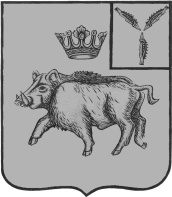 СОВЕТ БОЛЬШЕОЗЁРСКОГО МУНИЦИПАЛЬНОГО ОБРАЗОВАНИЯБАЛТАЙСКОГО МУНИЦИПАЛЬНОГО РАЙОНАСАРАТОВСКОЙ ОБЛАСТИчетвертое  заседание Советачетвертого созываРЕШЕНИЕот 05.12.2018 № 40  с.Б-ОзеркиО передаче части полномочий по решению вопросов местного значения Большеозёрского муниципального образованияБалтайскому муниципальному району Саратовской областиВ соответствии со статьей 264.4 Бюджетного кодекса Российской Федерации, статьей 15 Федерального закона от 06.10.2003 № 131-ФЗ «Об общих принципах местного самоуправления в Российской Федерации», статьей 3 Федерального закона от 07.02.2011 № 6-ФЗ «Об общих принципах организации и деятельности контрольно-счетных органов субъектов Российской Федерации и муниципальных образований», руководствуясь статьей 21 Устава Большеозёрского муниципального образования Балтайского муниципального района Саратовской области, Совет Большеозёрского муниципального образования Балтайского муниципального района Саратовской области РЕШИЛ:	1. Заключить с Собранием депутатов Балтайского муниципального района Соглашение о передаче Контрольно-счетной комиссии Балтайского муниципального района полномочий Контрольно-счетной комиссии Большеозёрского  муниципального образования по осуществлению внешнего муниципального финансового контроля. 2. Подписание Соглашения поручить главе Большеозёрского муниципального образования.3. Настоящее решение вступает в силу со дня его опубликования на официальном сайте администрации Балтайского муниципального района.Глава Большеозёрскогомуниципального образования                                                  С.А.Сибирев